CHECKLIST OBSERVATORENAlgemeenRoos van Leary Vragen				Hoe werkt dit juist? (nog nooit mee gewerkt)Situeer de deelnemers .. ? Harmonie of uit balans? (en waar merk je dit dan aan?).. ? 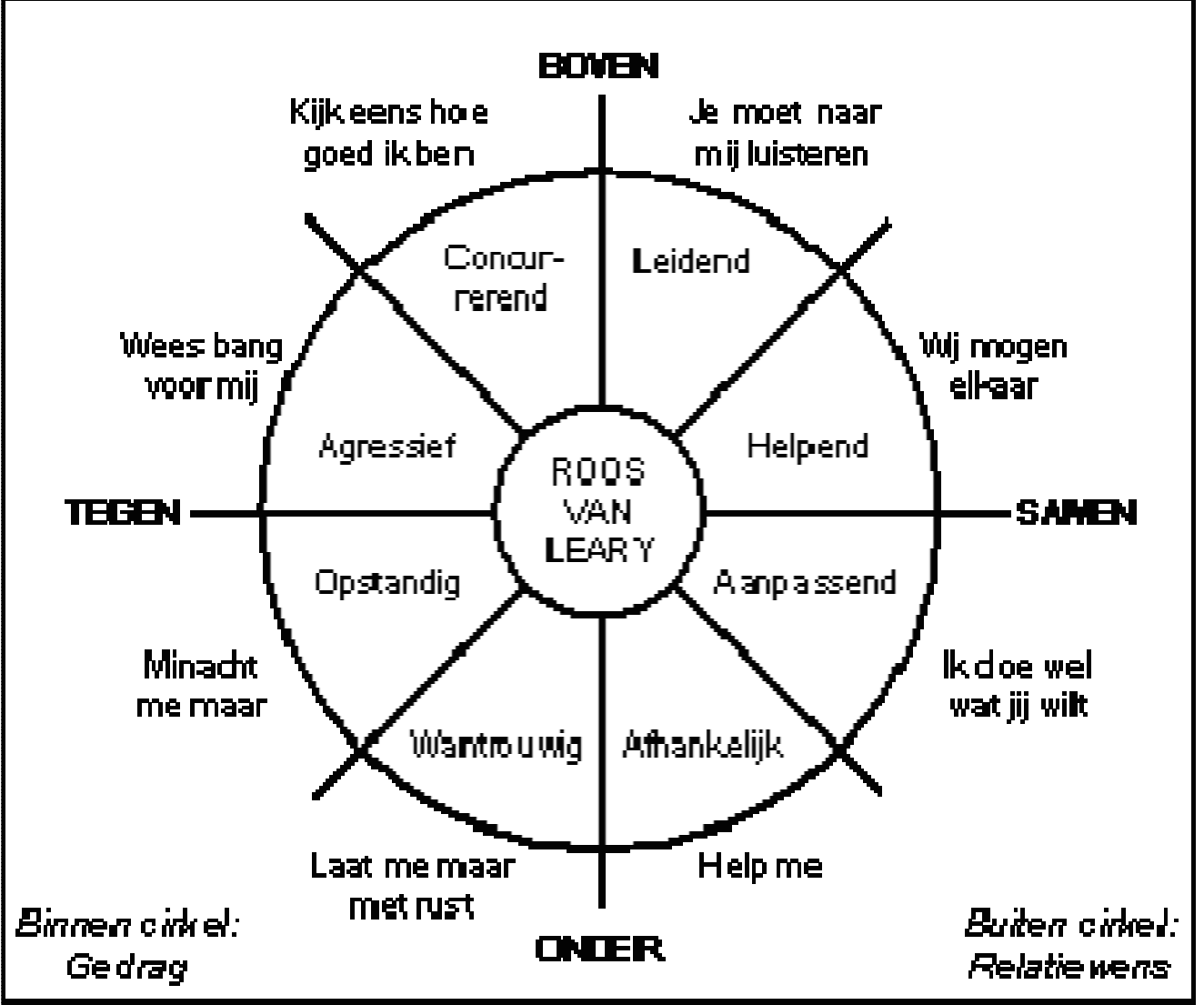 Niveaus van communicatieinhoud (product): thema, doel vh. overlegproces: wat de leden doormaken. Betrokkenheid? In welke mate objectieve probleembenadering, reflectie, luisterbereidheid, openheid en aanvaarding van de opvattingen en gevoelens van anderen? Machtsverschillen? Verschillen in spreekvaardigheid, deskundigheid, sociale status? worden deze procesaspecten bewaakt?  gelijkwaardige inbreng van iedereen?  bewuste aandacht ervoor?Procedure: afspraken, organisatie & werkwijze (vb. Agenda, leider aanduiden, streefdoel: consensus/stemming/besluitvorming/..). spelregels van de discussie.  ligt dit duidelijk vast?  wordt dit gerespecteerd?  Vragen
op welk niveau heerst de discussie voornamelijk? aandacht voor alle niveaus? Proces: worden de procesaspecten bewaakt? Gelijkwaardige inbreng?Procedure: expliciet of impliciet? Procedure: gerespecteerd of inbreuk? Specifiek: deelnemers observerenkwantitatief: turven hoe vaak hij/zij aan het woord iskwalitatief: non-verbaal: actief / passiefsamenwerking / bedreigend (of: open / gesloten) .. ?verbaal: Krachtig punt maken? Openstaan voor andere meningen? (aandachtig luisteren?) Gestructureerd? Genuanceerd?Constructief? Ook meningen van anderen opnemen in eigen redenering? 